Year 4 October 2018The Year 4 team: Miss Berry (class teacher) and Mr Bell (teaching assistant)P.E.Every week, children will have P.E. on Wednesday afternoon. It is advisable to bring PE kits to school from Monday so we are prepared for the week ahead. P.E. kits consist of:Black/Navy blue shortsA plain white T-shirtBlack pumps or trainersSwimmingEvery Tuesday, after lunch, year 4 will continue with their swimming lessons. They are all doing brilliantly and enjoying learning this very important skill.  May I take this opportunity to thank you all for ensuring children have their swimming kits and have any  jewellery taken out on Tuesdays. Homework Homework will consist of literacy or reading comprehensionspellings times tables maths. Homework will go home on Fridays and needs to be back in school on Thursday.  Dear parents and carers, May we take this opportunity to welcome you back to school and we hope you have all had a restful week. We had a fantastic first half term and all of the children worked incredibly hard- we are really looking forward to our new topics and learning over the lead up to Christmas.   MathsOver the next eight weeks, we will be looking at measuring, converting measurements and working out the perimeter of rectilinear shapes. We are really hoping to take our learning outside, so please keep an eye on the website for photographs over the next few weeks!After we have looked at measurement, we will be moving onto multiplication and division- ensuring we have working methods to tackle problems and assist us when we start our area and fractions work after Christmas. Please check on the website for a breakdown of the methods we will be using.LiteracyLeading up to Christmas, we will be reading and basing our writing on The Lion the Witch and the Wardrobe and Goodnight Mr Tom. These books have been chosen to support our history topic which is World War 2. Children will be writing diary entries and letters, designing leaflets, writing and exploring non-chronological reports and writing newspaper reports. Religious EducationOur RE topic is going to be ‘Called.’ We will be thinking about the times we are called to do a task and our response to being chosen. We will be relating this to the calling to follow Jesus in our daily lives and discussing the emotions of Jesus’ apostles as they left their lives to serve him.  ScienceWe will be continuing our learning about living things and their habitat during our science lessons. We will be going on an invertebrate hunt and classifying animals. Topic homework!As requested by a number of parents at parents’ evening, I am pleased to be sending home a choice of topic homework activities for children to choose from. They will include creating a habitat for an animal and a model of an Anderson shelter. We will be asking the children for their ideas this week and sending details home on Friday. We are a very creative bunch in Year 4 and we are so excited to see what the children produce!A polite reminder to please read with your child at least 3 times a week and sign their reading diaries. 5 minutes a day makes a huge difference to their learning in all areas.Thank you for your continued support.  Miss Berry and Mr Bell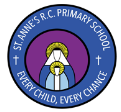 